VLIV POHYBU NA ZDRAVÍ ČLOVĚKAPohyb je jedním z prostředků prevence zdravíPohyb:Zvyšuje výkon srdečně cévního systémuSnižuje krevní tlakUdržuje přiměřenou tělesnou hmotnostZpevňuje těloPodporuje a posiluje činnost imunitního systémuZlepšuje metabolismusZlepšuje duševní zdravíNedostatečná pohybová činnost bývá jedním z důvodu chronických onemocnění člověkaPohybové činnosti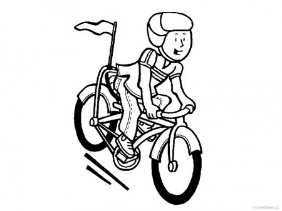 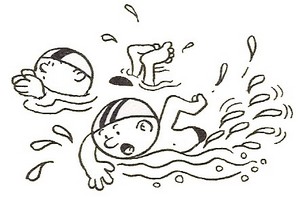 Tělesná cvičení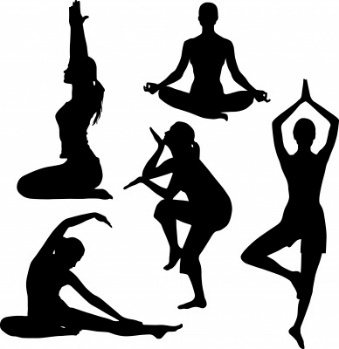 Sportovní hry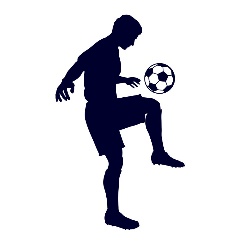 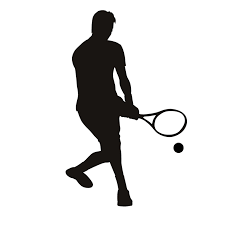 Otázky:1. Co rozumíme pod pojmem prevence?2. Vyjmenuj přínosy pohybu pro zdraví člověka (3).3. Jakému pohybu se věnuješ?